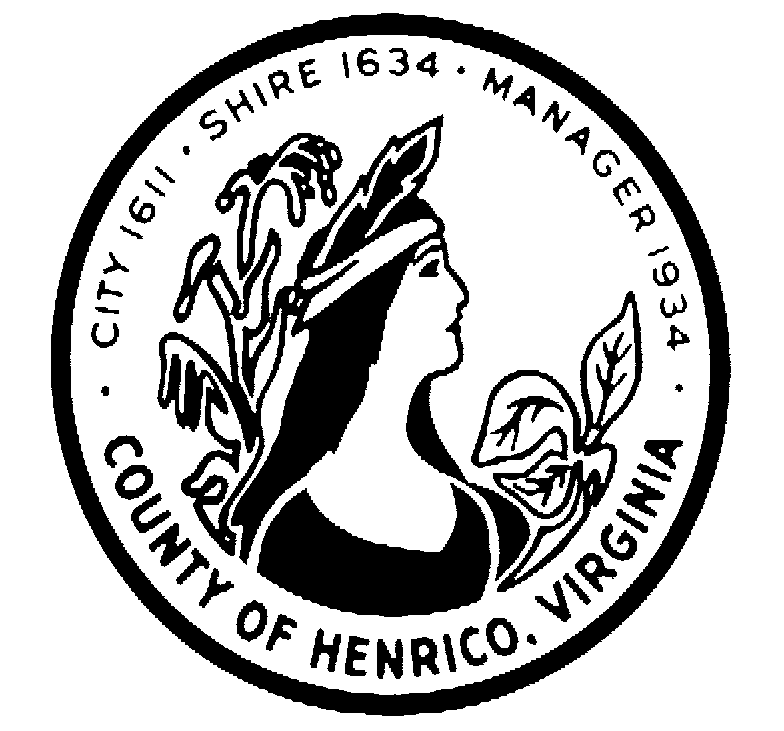 IFB #14-9692-12JCFebruary 6, 2015ADDENDUM NO. 1Invitation for Bid: #14-9692-12JCSubject: Pest Control ServicesPlease make the following changes, corrections, additions or deletions to the above referenced Invitation for Bid. See attached Q&A. Page  3. Section I. Scope of Work/Services, A. General Requirements 7. a. Preventive Service, change the following sentence:  a. Preventive ServiceSuccesful Bidder(s) shall provide a canine scent detection service quarterly or up to every 6 months that provides a thorough inspection for the presence of bed bugs through detection of the pheromones of the live bedbugs. To read:  a. Preventive ServiceSuccesful Bidder(s) shall provide a canine scent detection service to specific departments as needed and requested that provides a thorough inspection for the presence of bed bugs through detection of the pheromones of the live bedbugs. Page 4. Section I. Scope of Work/Services, B. Specifications 3. Scheduling a., the following:    It is intended that this base schedule shall include service of all “general pests” as defined by the industry such as flying insects, ants, cock roaches, flies, centipedes, silverfish, bees, spiders, as well as mice & rats. Exceptions to insects/services that would not be included in a base schedule such as wood boring insects and bed bugs are listed separately.Shall be changed to:     It is intended that this base schedule shall include service of all “general pests” as defined by the industry such as ants, cock roaches, centipedes, silverfish, bees, spiders, crickets, moths, hornets, yellow jackets as well as mice & rats. Not included in this IFB are flies, bats, mosquitos, snakes, small mammals or wildlife. Exceptions to insects/services that are not included in a base schedule such as termites and bed bugs are listed separately.1590 E. PARHAM ROAD / P O    / HENRICO  VIRGINIA 23273-0775(804) 501-5660 FAX (804) 501-5693Page 16. Lot #3 Libraries, the following table, replace in its entirety with the following corrected table:   The Bid Form pages 33-44 shall be replaced in its entirety with the following Revised Bid Form pages 33-44.Unless otherwise changed by an addendum, all other information will remain the same.Sincerely,Cecelia H. Stowe, CPPO, C.P.M.Purchasing DirectorJacque ComuzziSenior Purchasing Officer804-501-5639Com005@henrico.us Invitation for Bid: IFB #14-9692-12JCQuestions and AnswersPEST CONTROL SERVICESQ1. Does the county of Henrico require a certified entomologist to be on call to explain the IFB program?A1. No, there is no requirement in the IFB for a certified entomologist. The elements of the IPM program are listed on page 2 A. General Requirements 1-7. Q2. Does the documented copy of our IPM Program need to give a specific treatment for each pest listed in this IFB?A2. The elements of the IPM program are listed on page 2 A. General Requirements 1-7. Q3. How much did the county of Henrico spend on pest control excluding the cost for bed bugs, mattresses, box spring covers, termites, or K-9 inspections in 2013 and 2014? A3.   Calendar year spending for this commodity in 2013 was approximately $44,000 and in 2014 was approximately $25,750.00. These totals are listed by contract number, not service, therefore exclusions are not immediately available.  Q4. Is the bid form, purchase order, or bid tabulation sheet from the most recent pest control contract available?A4. The Bid Tabulation is available on the Henrico County website: http://henrico.us/purchasing/bid-tabulations/  under Tabulation 13-9531-12JC – February 7, 2014 Pest Control. Other documents are available by request. Q5. Is this IFB similar to the previous IFB?A5. It is similar in scope of work, however; it is different in the way it is being awarded. The previous IFB was awarded by Total Bid Price. Q6. Will the Successful Bidder be issued keys to access the locations?A6. Access to the facilities will be determined by the individual departments after the award. Q7. Are the prices given for Bed Bed bug and Termite treatment at the end of the Bid Form included in the contract?A7. No, as stated on the Bid Form, those prices are not to be included in Total Bid Price, therefore the services are optional to the County and may be used by the County as needed with no guarantee. IFB #14-9692-12JCREVISED BID FORMCounty of HenricoDepartment of FinancePurchasing Division North Run Office Park	1590 East Parham RoadP. O. Box 90775Henrico, Virginia  23273-0775I/We hereby propose to furnish and Pest Control Services, in accordance with the enclosed general terms, conditions and specifications contained in IFB # 14-9692-12JC.  The Bid Form must be completed in blue or black ink. Discrepancies in the multiplication of units of work and the unit prices will be resolved in favor of the correct multiplication of the unit prices.  Discrepancies between the indicated sum of any column of figures and the correct sum thereof will be resolved in favor of the correct sum.  My/Our prices are as follows:            PRICES QUOTED SHALL BE FOB DESTINATION. Freight charges shall be included in the bid price.Quantities listed are an estimate only; actual usage could be more or less during the contract period.PLEASE SUBMIT AN ORIGINAL AND 1 COPY OF YOUR BID RESPONSE. Bidders must bid on all items in each lot. Bidders are not required to bid on all lots to be considered.   Items provided at no charge must reflect a $0 figure. Total Bid Price Lot 1								        $__________________Total Bid Price Lot 2      						              $________________________REVISED BID FORMTotal Bid Price Lot #3                                                                                $___________________REVISED BID FORMTotal Bid Price Lot #4 						                   $_______________REVISED BID FORMTermite Control: (not to be included in Total Bid Price)Spot Treatments will be performed at $______ per linear foot with a minimum of $_______ or ______feet. Perimeter Plus treatments will be performed at a rate of $_________ per linear foot with a minimum of $_________or________feet. Bed Bug Inspections: (not to be included in Total Bid Price)K-9 inspections with a qualified K-9 inspector will be performed at $______per hour. Bed Bug Treatment will be performed at $_____per hour. Bedbug resistant Mattress and Box spring covers will be provided at$_______per cover for Twin size$_______ per cover for Standard sizeIn addition to scheduled services occasional “outbreaks” of infestation may occur that require immediate attention. Effective communication and prompt response time to service requests are an essential component to the County’s requirements. I agree to provide service for such instances within a maximum of 24 hours of receiving the call. _______Yes_______ NoMy/Our payment terms are: _________________.  If Bidder offers a cash discount for prompt payment, it will only be considered in determining the lowest responsible bidder if the bidder allows at least twenty (20) days for the prompt payment after the goods or services are received or after the invoice is rendered, whichever is later.I/We can furnish and deliver all items within_________calendar days after the date of the written notice to proceed with the contract from the County.We can adhere to the delivery requirements as outlined in the Scope of Work_____Yes_____NoTo aid in the evaluation of bids, bidders must submit the original Bid Form and one copy of the BidForm and detailed specification sheets. Have you complied with requirement?    __Yes.___No.Bidders must submit a copy of their Integrated Pest Management Program. Have you complied with this requirement? _______yes______noBidders must submit a copy of their Pesticide Business License and each applicators and/or registered technician’s Pesticide Applicator Certificate. Have you complied with this requirement? _____Yes_____NoIf you fail to do so, your bid may be considered Nonresponsive and rejectedIndicate whether your business _____is or _____is not located in the County, if it is, please include a copy of your County business license with your bid.   I/We acknowledge the receipt of:Addendum No._______________Dated_______________.Addendum No._______________Dated______________	This IFB and any addenda are available on the County of Henrico website at: www.henrico.us/purchasing/   and may be viewed under the Bids and Proposals link. To download the IFB, click the link and save the document to your hard drive. To receive an email copy of this document, please send a request to: com005@henrico.usLot #3Lot #3LibrariesLibrariesa.Sandston LibraryMonthlyM-W, F 10 am to 5 pm, County of Henrico Public Libraries 1700 N. Parham Road Henrico, VA 23229783323 E. Williamsburg Road Sandston, VA 23150b.Glen Allen LibraryMonthlyM-W, F 10 am to 5 pm, County of Henrico Public Libraries 1700 N. Parham Road Henrico, VA 232292300010501 Staples Mill Road Glen Allen, VA 23060c.Twin Hickory LibraryMonthlyM - F  9am to 5 pmCounty of Henrico Public Libraries 1700 N. Parham Road Henrico, VA 23229400005511 Twin Hickory Road Glen Allen, VA 23059d.North Park LibraryMonthlyM-W, F 10 am to 5 pm, County of Henrico Public Libraries 1700 N. Parham Road Henrico, VA 23229150398508 Franconia Road Richmond, VA 23227e.Varina LibraryMonthlyM-W, F 10 am to 5 pm, County of Henrico Public Libraries 1700 N. Parham Road Henrico, VA 2322954562001 Library Lane Henrico, VA 23231f.Fairfield/BookmobileMonthlyM - F  9am to 5 pmCounty of Henrico Public Libraries 1700 N. Parham Road Henrico, VA 23229180001001 N. Laburnum Avenueg.Dumbarton LibraryMonthlyM - F  9am to 5 pmCounty of Henrico Public Libraries 1700 N. Parham Road Henrico, VA 23229225006800 Staples Mill Road Henrico, VA 23227h.Tuckahoe LibraryMonthlyM - F  9am to 5 pmCounty of Henrico Public Libraries 1700 N. Parham Road Henrico, VA 23229530001901 Starling Drive Richmond, va.23229i.Gayton LibraryMonthlyM-W, F 10 am to 5 pm, County of Henrico Public Libraries 1700 N. Parham Road Henrico, VA 232291267210600 Gayton Road Henrico, VA 23238j.Administrative BuildingMonthlyM - F  9am to 5 pmCounty of Henrico Public Libraries 1700 N. Parham Road Henrico, VA 23229 16,0001700 N. Parham Road Henrico, VA 23273Lot #1 General GovernmentLot #1 General GovernmentLot #1 General GovernmentLot #1 General GovernmentLocationFrequency of ServiceSquare FeetMonthly PriceNumber of timesAnnual Price*** Including all restrooms, lounge area and vending machine areas.***Frequency of ServiceSquare FeetMonthly PriceNumber of timesAnnual Pricea.East Health CenterMonthly13,248$12$b.Dabbs House BunkerMonthly7,320$12$c.Administration BuildingMonthly162,000$12$d.Administration AnnexMonthly55,000$12$e.CourthouseMonthly104,544$12$f.Motor PoolMonthly2,162$12$g.Eastern Government CenterMonthly76,716$12$h.Human Services BuildingMonthly87,000$12$REVISED BID FORMREVISED BID FORMREVISED BID FORMREVISED BID FORMREVISED BID FORMREVISED BID FORMREVISED BID FORMi.Juvenile Courts and ProbationMonthly55,155$12$j.Animal Protection CenterMonthly10,000$12$k.Public Safety BuildingMonthly63,100$12$l.Emergency Communication and Training FacilityMonthly79,910$12$m.Economic Development AuthorityMonthly20,136$12$n.Christmas Mother WarehouseMonthly30,800$12$o.Tuckahoe AnnexMonthly32,000$12$REVISED BID FORMLot #2-Recreation and Parks, Juvenile Detention, Public Utilities, Public Works, CRWP, Central Automotive Maintenance and Cultural Arts REVISED BID FORMLot #2-Recreation and Parks, Juvenile Detention, Public Utilities, Public Works, CRWP, Central Automotive Maintenance and Cultural Arts REVISED BID FORMLot #2-Recreation and Parks, Juvenile Detention, Public Utilities, Public Works, CRWP, Central Automotive Maintenance and Cultural Arts REVISED BID FORMLot #2-Recreation and Parks, Juvenile Detention, Public Utilities, Public Works, CRWP, Central Automotive Maintenance and Cultural Arts REVISED BID FORMLot #2-Recreation and Parks, Juvenile Detention, Public Utilities, Public Works, CRWP, Central Automotive Maintenance and Cultural Arts REVISED BID FORMLot #2-Recreation and Parks, Juvenile Detention, Public Utilities, Public Works, CRWP, Central Automotive Maintenance and Cultural Arts REVISED BID FORMLot #2-Recreation and Parks, Juvenile Detention, Public Utilities, Public Works, CRWP, Central Automotive Maintenance and Cultural Arts  Recreation and Parks Recreation and Parks Recreation and Parks Recreation and Parks Recreation and Parks Recreation and Parks Recreation and ParksLocationLocationFrequency of ServiceSquare FeetBi-Monthly PriceNumber of TimesAnnual PriceWEST DISTRICTWEST DISTRICTWEST DISTRICTWEST DISTRICTWEST DISTRICTWEST DISTRICTWEST DISTRICTWEST DISTRICTa.Glen Allen Softball Complexevery other month1,938$6$$b.Bethlehem Little Leagueevery other month1380$6$$c.RF&P Softballevery other month882$6$$d.RF&P baseballevery other month1450$6$$e.RF&P Footballevery other month1610$6$$f.RF&P Stadiumevery other month1550$6$$g.Deep Run Small Buildingevery other month208$6$$h.Lakeside Little Leagueevery other month612$6$$i.Dumbarton Little Leagueevery other month1323$6$$j.Laurel Recreationevery other month1368$6$$k.Short Pump Concessionevery other month1288$6$$l.Pouncey Tract Parkevery other month1610$6$$m.J. Sargeant Reynolds Concessionevery other month168$6$$n.Virginia Randolph Concessionevery other month2555$6$$o.Hunton Recreationevery other month396$6$$p.Tuckahoe Sports Complexevery other month108$6$$EAST DISTRICTEAST DISTRICTEAST DISTRICTEAST DISTRICTEAST DISTRICTEAST DISTRICTEAST DISTRICTEAST DISTRICTq.Dorey Softball Concessionevery other month525$6$$r.Dorey Soccer Concessionevery other month1300$6$$REVISED BID FORMREVISED BID FORMREVISED BID FORMREVISED BID FORMREVISED BID FORMREVISED BID FORMREVISED BID FORMREVISED BID FORMs.Dorey Baseball Concessionevery other month408$6$$t.Glen Lea Recreation Concessionevery other month576$6$$u.Glen Lea Elementary Concessionevery other month630$6$$v.Highland Springs Recreationevery other month832$6$$w.Sandston Little League(2 stands)every other month1200$6$$x.Seven Pines Concessionevery other month1196$6$$y.Varina Recreation Concessionevery other month1140$6$$z.Wilder Middle School(football/soccer field)every other month910$6$$aa.Klehr Fieldevery other month1150$6$$bb.Eastern Henrico Rec. Center Concession Standevery other month1274$6$$BELMONT GOLF COURSEBELMONT GOLF COURSEBELMONT GOLF COURSEBELMONT GOLF COURSEBELMONT GOLF COURSEBELMONT GOLF COURSEBELMONT GOLF COURSEBELMONT GOLF COURSELocationFrequency of ServiceSquare FeetBi-Monthly PriceNumber of timesAnnual PriceAnnual Pricea.Recreation Centerevery other month23,400$6$$b.Snack Barevery other month2170$6$$c.Pro Shopevery other month2500$6$$d.9th hole concession standevery other month544$6$$e.Administration Buildingevery other month1196$6$$f.Maintenance Buildingevery other month5322$6$$g.Cart Barnevery other month3337$6$$RECREATION CENTER (not including Historical Properties)RECREATION CENTER (not including Historical Properties)RECREATION CENTER (not including Historical Properties)RECREATION CENTER (not including Historical Properties)RECREATION CENTER (not including Historical Properties)RECREATION CENTER (not including Historical Properties)RECREATION CENTER (not including Historical Properties)RECREATION CENTER (not including Historical Properties)a.Confederate Hills Recreation Centerevery other month13140$6$$b.Dorey Recreation Centerevery other month10640$6$$c.Coal Pit Learning Centerevery other month1537$6$$REVISED BID FORMREVISED BID FORMREVISED BID FORMREVISED BID FORMREVISED BID FORMREVISED BID FORMREVISED BID FORMREVISED BID FORMd..Three Lakes Nature Centerevery other month6600$6$$e.Twin Hickory Recreationevery other month1950$6$$f.Antioch Recreation Centerevery other month1296$6$$g.Hidden Creek Recreation Centerevery other month2262$6$$h.Deep Run Recreation Centerevery other month22970$6$$i.Henrico Park Servicesevery other month11600$6$$j.Eastern Henrico Recreation Centerevery other month25772$6$$PARK SERVICE ADDITIONSPARK SERVICE ADDITIONSPARK SERVICE ADDITIONSPARK SERVICE ADDITIONSPARK SERVICE ADDITIONSPARK SERVICE ADDITIONSPARK SERVICE ADDITIONSPARK SERVICE ADDITIONSLocationFrequency of ServiceSquare FeetQuarterly PriceNumber of TimesAnnual PriceAnnual Pricea.Nuckols Farm GarageQuarterly2280$4$$b.Bowles HouseQuarterly2000$4$$c.Kain Road House(plus garage)Quarterly3732(3456 garage)$4$$d.Cedar Hill HouseQuarterly1840$4$$e.Sandston American LegionQuarterly3760$4$$Juvenile Detention HomeJuvenile Detention HomeJuvenile Detention HomeJuvenile Detention HomeJuvenile Detention HomeJuvenile Detention HomeJuvenile Detention HomeJuvenile Detention HomeLocationFrequency of ServiceSquare FeetMonthly PriceNumber of TimesAnnual PriceAnnual Pricea.Juvenile DetentionEvery Month18,784$12$$b.James River Juvenile DetentionTwice per Month5,000$24$$ Department of Public Utilities Department of Public Utilities Department of Public Utilities Department of Public Utilities Department of Public Utilities Department of Public Utilities Department of Public Utilities Department of Public UtilitiesLocationFrequency of ServiceSquare FeetBi-Monthly PriceNumber of TimesAnnual PriceAnnual Pricea.DPU Operationsevery other month41,000$6$$b.Water Treatment Facilityevery other month530$6$$WATER RECLAMATION FACILITYWATER RECLAMATION FACILITYWATER RECLAMATION FACILITYWATER RECLAMATION FACILITYWATER RECLAMATION FACILITYWATER RECLAMATION FACILITYWATER RECLAMATION FACILITYWATER RECLAMATION FACILITYc1.Administration Every month19,300$12$$c2.Maintenance CenterEvery month3,225$12$$REVISED BID FORMREVISED BID FORMREVISED BID FORMREVISED BID FORMREVISED BID FORMREVISED BID FORMREVISED BID FORMREVISED BID FORMc3.Preliminary Treatment Facility-includes standalone electrical bldg.Every month7,494$12$$c4.Warehouse #1Every month4941$12$$c5.Primary Pump Station No. 1Every month6975$12$$c6.Primary Pump Station No. 2Every month6975$12$$c7.Primary Pump Station #3Every month6975$12$$c8.Digester ComplexEvery month32480$12$$c9.Sludge BlendEvery month3638$12$$c10.Caustic Building Every month2625$12$$c11.Filter Control BuildingEvery month2666$12$$c12.Secondary process control bldg.Every month8246$12$$c13.Solids HandlingEvery month58,050$12$$c14.Scales office and M&C bayEvery month4840$12$$c15.Return flow pump stationEvery month2190$12$$c16.Warehouse#2Every month4590$12$$c17.East RAS Pump StationEvery month480$12$$c18.West RAS Pump StationEvery month480$12$$c19.RAS metering/WAS pumping bldg.Every month1128$12$$c20.Disinfection Control bldg.Every month11026$12$$c21.Final Effluent Pump StationEvery month434$12$$c22.Odor control facilityEvery month1730$12$$c23.BNR electrical bldg. #1Every month480$12$$REVISED BID FORMREVISED BID FORMREVISED BID FORMREVISED BID FORMREVISED BID FORMREVISED BID FORMREVISED BID FORMc24.BNR electrical bldg. #2Every month480$12$c25.BNR electrical bldg. #3Every month480$12$c26.BNR electrical bldg. #4Every month371$12$c27.BNR electrical bldg#5Every month485$12$c28.RAS metering Bldg.Every month970$12$c29.Electrical Switch Gear Bldg. Every month480$12$ Public Works Public Works Public Works Public Works Public Works Public Works Public WorksLocationFrequency of ServiceSquare FeetMonthly PriceNumber of TimesAnnual Pricea.AdministrationMonthly25756$12$b.Road Crew BuildingMonthly3614$12$c.Road Construction and Maintenance Bldg.Monthly 2940$12$d.Road Construction and Equipment/Crew Bldg.Monthly 2014$12$e.TrailerMonthly 910$12$Capital Regional Workforce PartnershipCapital Regional Workforce PartnershipCapital Regional Workforce PartnershipCapital Regional Workforce PartnershipCapital Regional Workforce PartnershipCapital Regional Workforce PartnershipCapital Regional Workforce PartnershipLocationFrequency of ServiceSquare FeetMonthly PriceNumber of TimesAnnual Pricea.CRWPMonthly6,307$12$Central Automotive MaintenanceCentral Automotive MaintenanceCentral Automotive MaintenanceCentral Automotive MaintenanceCentral Automotive MaintenanceCentral Automotive MaintenanceCentral Automotive MaintenanceLocationFrequency of ServiceSquare FeetMonthly PriceNumber of TimesAnnual Price a.Central Maintenance FacilityMonthly85,000$12$ b.East End DepotMonthly21,000$12$Cultural Arts CenterCultural Arts CenterCultural Arts CenterCultural Arts CenterCultural Arts CenterCultural Arts CenterCultural Arts CenterLocationFrequency of ServiceSquare FeetMonthly PriceNumber of TimesAnnual Pricea.Cultural Arts CenterMonthly50,300$12$b.Cultural Arts CottageMonthly2180$12$Lot #3 LibrariesLot #3 LibrariesLot #3 LibrariesLot #3 LibrariesLot #3 LibrariesLot #3 LibrariesLot #3 LibrariesLocationLocationFrequency of ServiceSquare FeetMonthly PriceNumber of TimesAnnual Pricee.Varina LibraryMonthly5456$$f.Fairfield/BookmobileMonthly18000$$g.Dumbarton LibraryMonthly22500$$h.Tuckahoe LibraryMonthly53000$$i.Gayton LibraryMonthly12672$$j.Administrative BuildingMonthly 16,000$$Lot #4 –Fire, MH/DSLot #4 –Fire, MH/DSLot #4 –Fire, MH/DSLot #4 –Fire, MH/DSLot #4 –Fire, MH/DSLot #4 –Fire, MH/DSLot #4 –Fire, MH/DSLocationFrequency of ServiceSquare FeetMonthly PriceNumber of TimesAnnual Pricea.Fire Station #1every other month-entire station5057$$b.Fire Station #2every other month-entire station6060$$c.Fire Station #3every other month-entire station11160$$d.Fire Station #4every other month-entire station3721$$e.Fire Station #5every other month-entire station7500$$f.Fire Station #6every other month-entire station4506$$g.Fire Station #7every other month-entire station4057$$h.Fire Station #8every other month-entire station7755$$i.Fire Station #9every other month-entire station11160$$j.Fire Station #10every other month-entire station12,200$$k.Fire Station #11every other month-entire station10551$$l.Fire Station #12every other month-entire station8753$$m.Fire Station #13every other month-entire station8753$$REVISED BID FORMREVISED BID FORMREVISED BID FORMREVISED BID FORMREVISED BID FORMREVISED BID FORMREVISED BID FORMn.Fire Station #14every other month-entire station5376$$o.Fire Station #15every other month-entire station5652$$p.Fire Station #16every other month-entire station5474$$q.Fire Station #17every other month-entire station5772$$r.Fire Station #18every other month-entire station10330$$s.Fire Station #21every other month-entire station11210$$t.Fire Station #22every other month-entire station10625$$u.Fire Drill facilityevery other month-entire station3000$$ Mental Health & Developmental Services Mental Health & Developmental Services Mental Health & Developmental Services Mental Health & Developmental Services Mental Health & Developmental Services Mental Health & Developmental Services Mental Health & Developmental ServicesLocationFrequency of ServiceSquare FeetMonthly PriceNumber of TimesAnnual Pricea.AdministrationMonthly53897$$b.Cypress EnterprisesMonthly2700$$c.East CenterMonthly19820$$d.Providence Forge/Charles City/New Kent CenterMonthly25808$$e.Hermitage EnterprisesMonthly27295$$REVISED BID FORMREVISED BID FORMREVISED BID FORMREVISED BID FORMREVISED BID FORMREVISED BID FORMREVISED BID FORMf.Lakeside HouseMonthly5000$$g.Sherbrook Group HomeMonthly3052$$h.Gayton Group HomeMonthly4950$$i.Walton Farms Group HomeMonthly2318$$j.Green Run Group HomeMonthly1624$$k.Shurm Heights Group HomeMonthly2049$$l.Danray Group HomeMonthly2632$$m.Mormac Group HomeMonthly1953$$n.Morningside Group homeMonthly2505$$o.Irisdale Group HomeMonthly2310$$p.Allenshaw Group homeMonthly3924$$